День единых действий в МБОУ «Никольская ООШ»Креативность – как залог успеха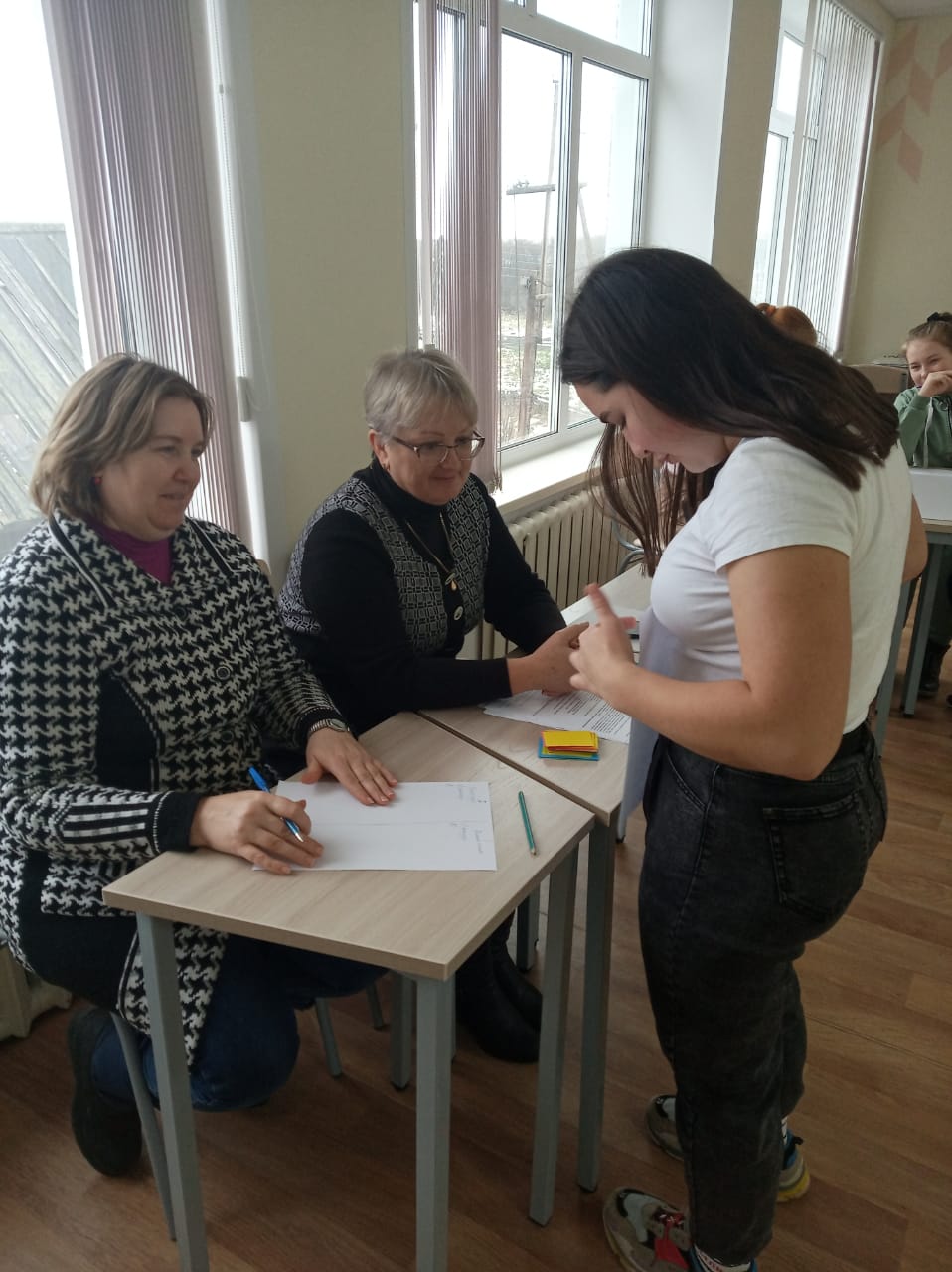 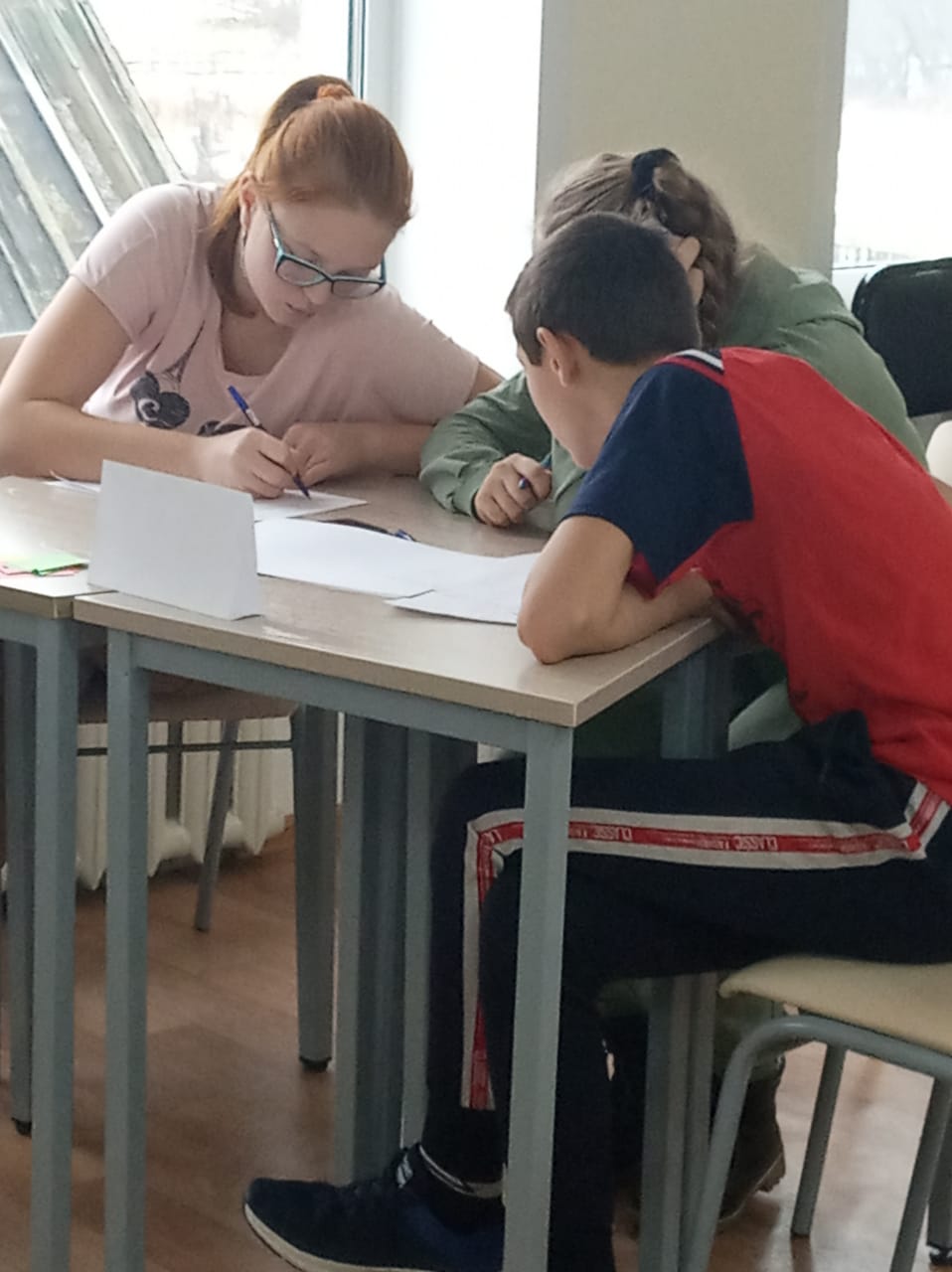 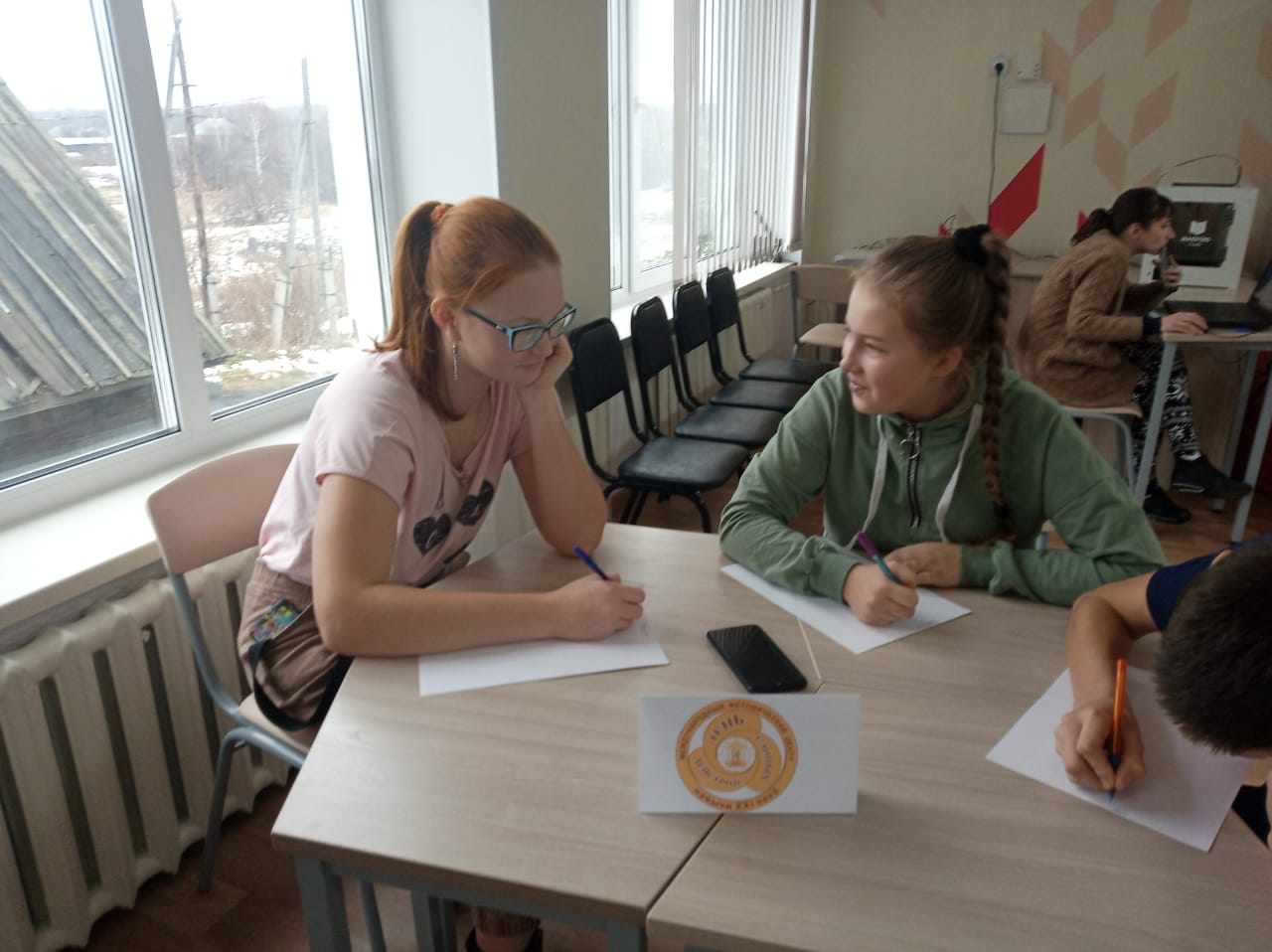 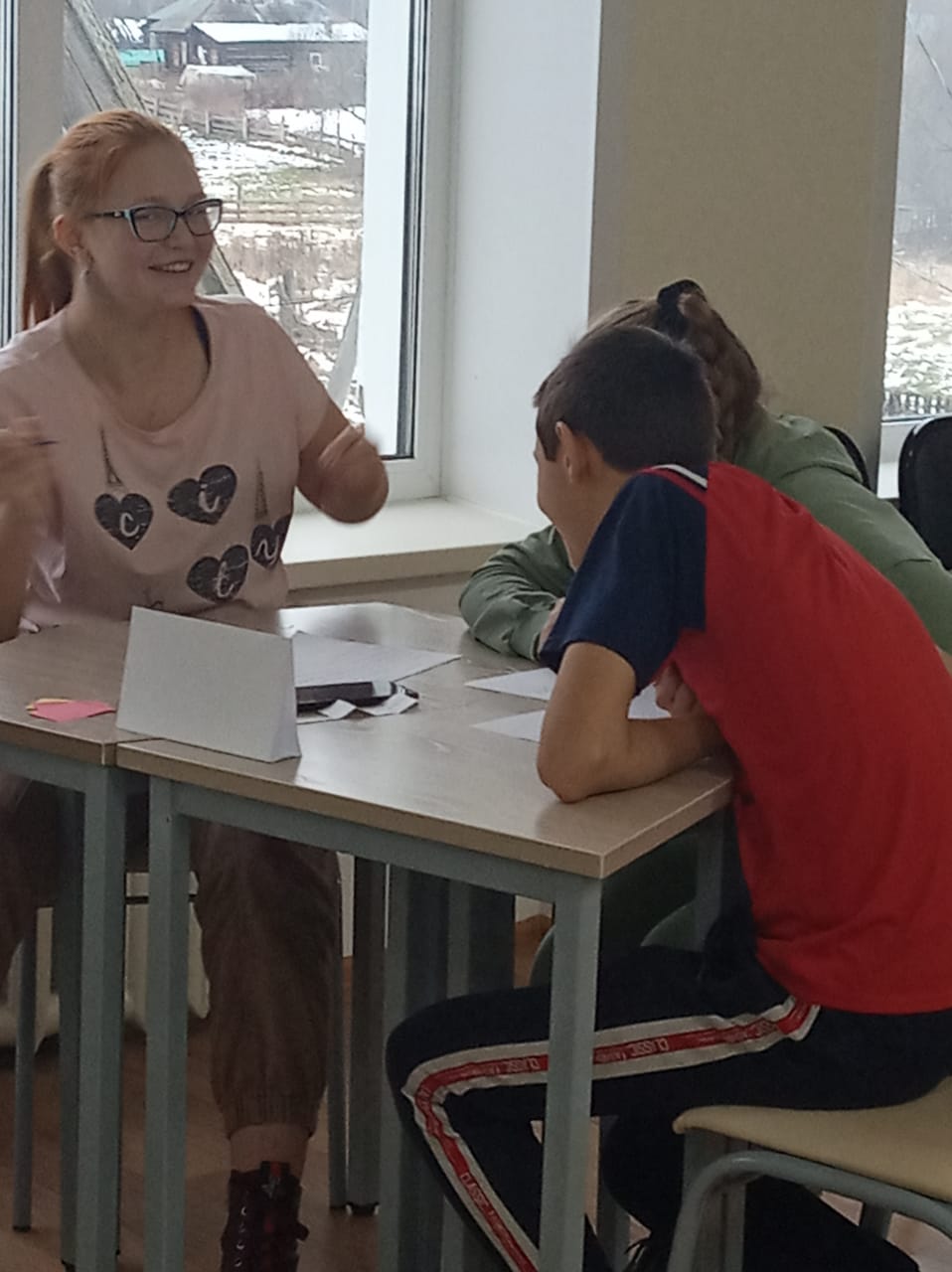 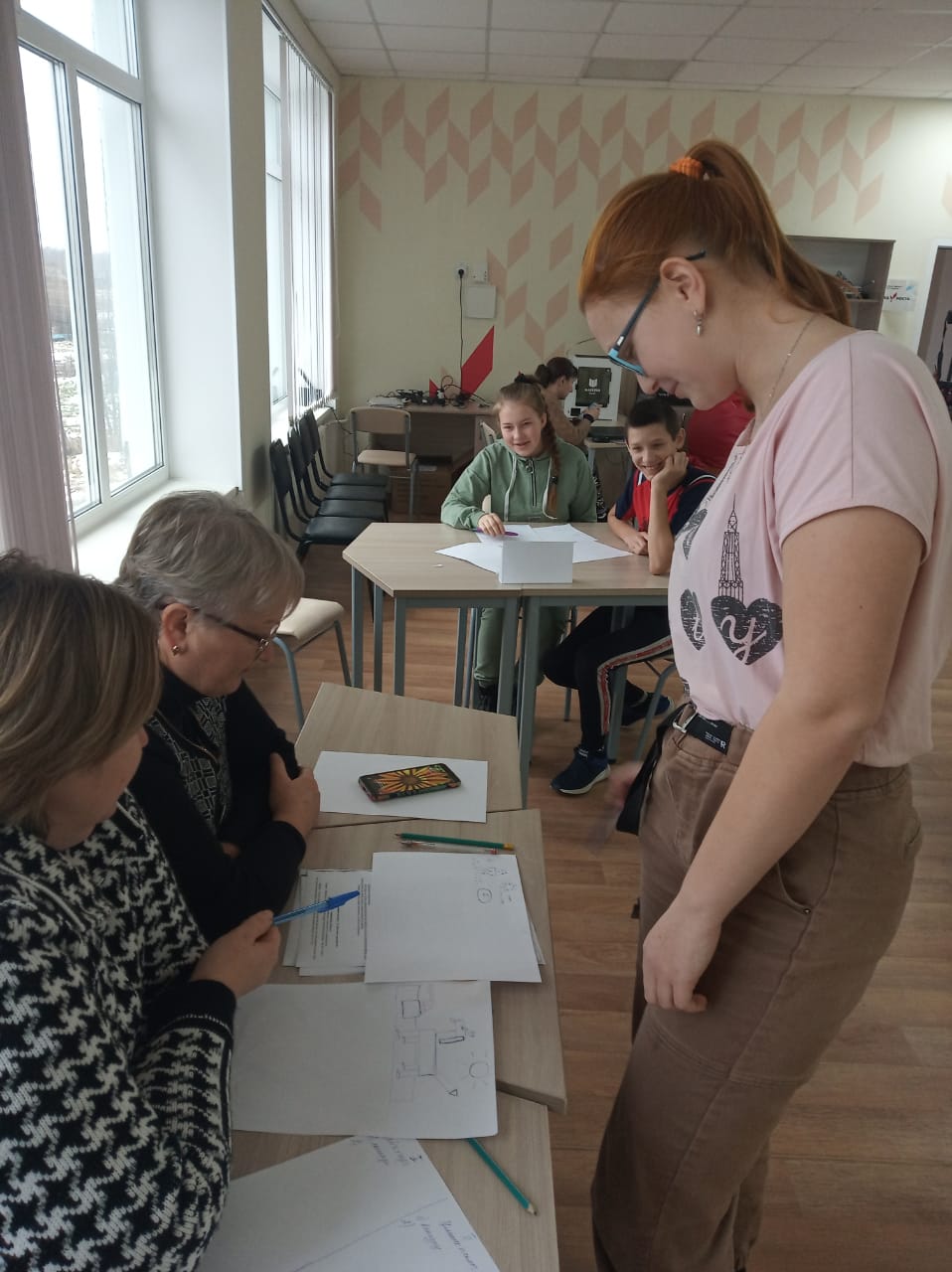 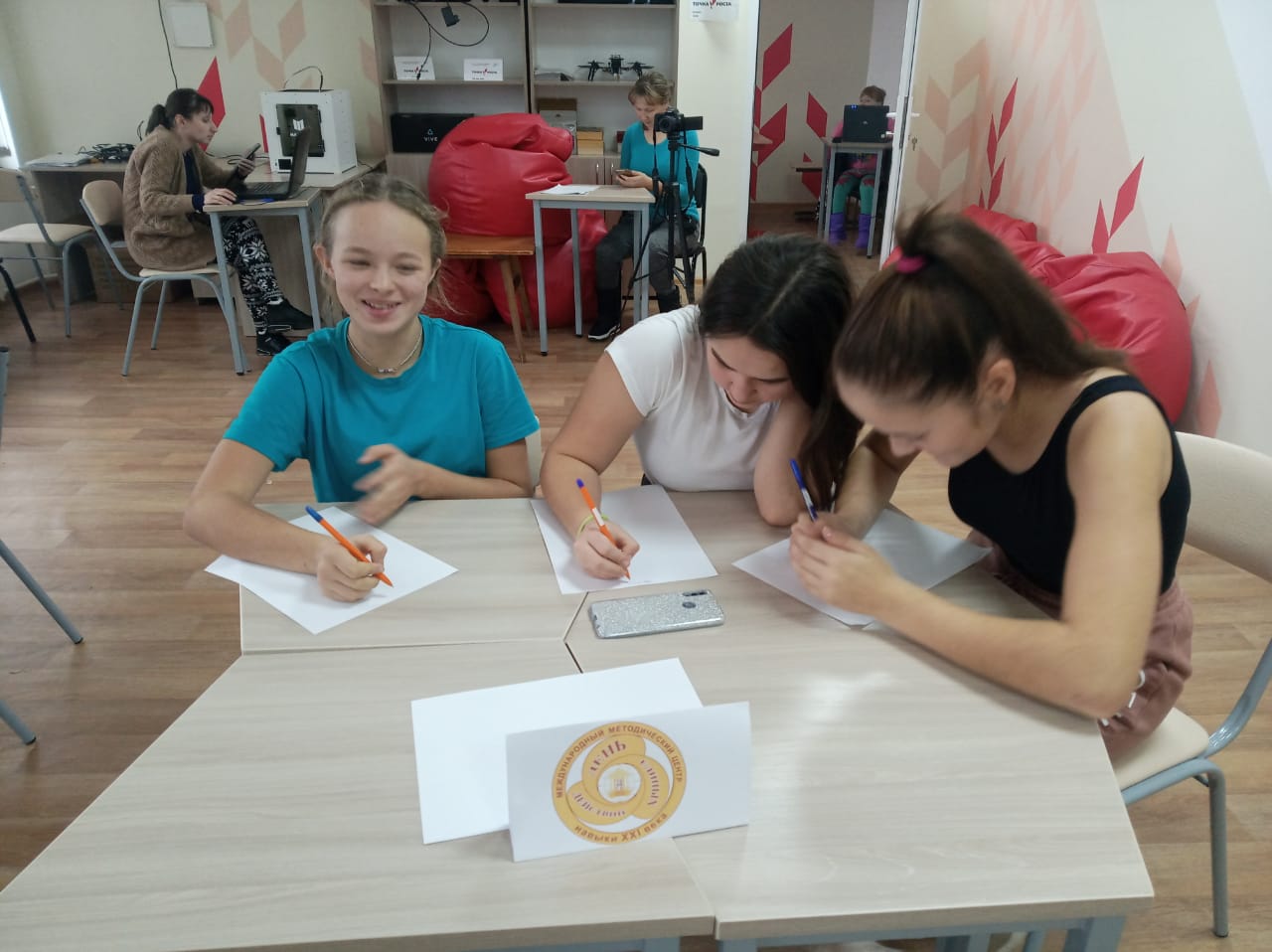 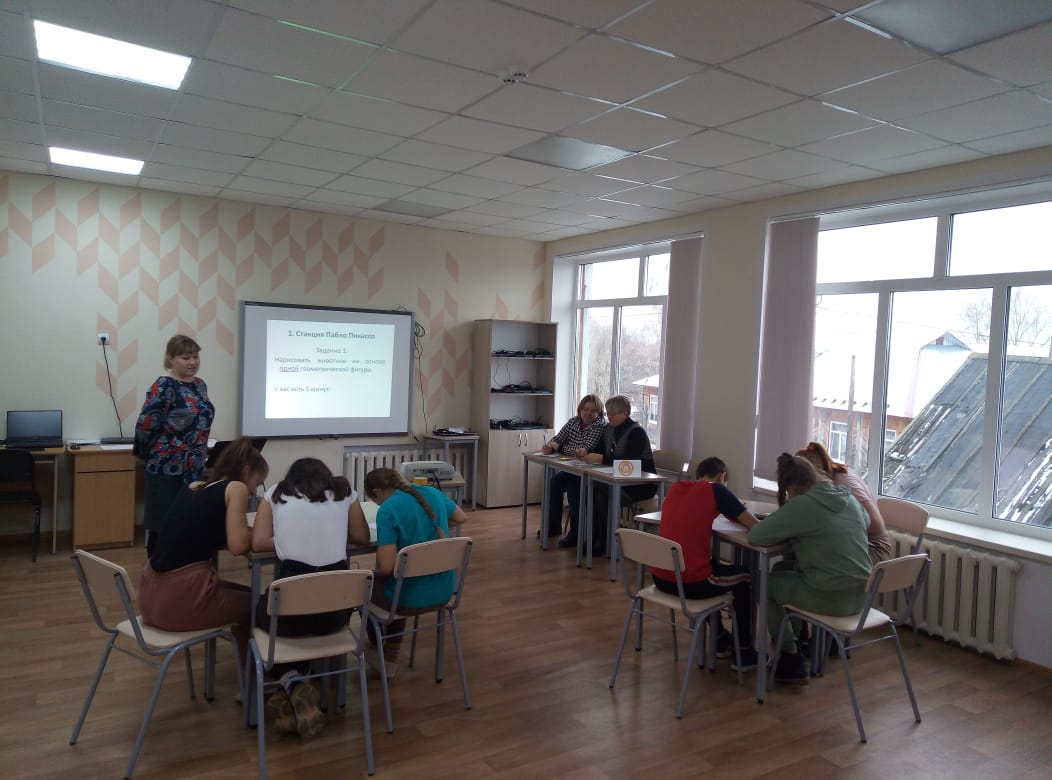 